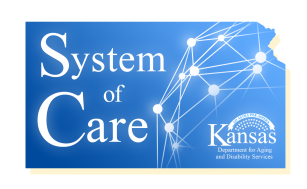 System of Care Project Coordinator CallMinutesJuly 19, 2019877-400-9499 // 867-102-1548SOC PrinciplesFamily Driven - Youth Guided - Trauma InformedCommunity Based - Culturally & Linguistically CompetentBest-Practice GuidedAttendees: Mike McAllister, Debra Garcia, Linda Buchheister, Jane Adams, Nicole Freund, Barbara Huff, Kaitlin Garton, Natalie Howard, Grace Lamberton, Kim FisherCommittee Work Updates A summary of each committee’s most recent meeting / work scopeTraining and Workforce Development Committee Orientation Guide is in final approvalParent Support Recommendation is on advisory council agendaThe Service Guide is approved and can be usedDiscovery for Success Committee DFS will share Parent Support Tracker Tool at advisory councilSocial Marketing Committee Next newsletter will focus on back to schoolCMHC’S mentioned they are doing special backpack back to school support events. They were asked to share the stories with Social Marketing. Kaela’s email is being sent to Grace and Natalie. Do you have all the resources Social Marketing has provided? Cultural and Linguistic Competency Committee CLC Plan is in rough draft and moving Post Summit Summary from Technical Assistance Review of TA Recommendations doc and other resources on KDADS website https://www.kdads.ks.gov/SOCPartners De-brief Focus going forward will be how to implement youth and parent supportKeys for NetworkingUpdateKeys is scheduling times on Saturdays to talk with parents about getting kids back to school successfully. They offered to share two pages for newsletter on getting back to school. Reminder 07/25/19 Advisory CouncilIt was discussed the roles of Vice Chair and Secretary are still open on the advisory council. An email will be sent post call to share with coordinator’s the roles of the chair, vice-chair and secretary and a request was made to find suitable families and youth with an interest in council so we can make some nominations for these roles. Also distributed was the charter for the SOC Advisory Council so everyone could have a mutual understanding of the purpose of the council. 